
 Разъяснение законодательства 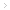 Ответственность за заведомо ложные показание, заключение эксперта или неправильный перевод в суде либо при производстве предварительного следствияОтветственность за заведомо ложные показание, заключение эксперта или неправильный перевод в суде либо при производстве предварительного следствия предусмотрена статьей 307 УК РФ, вошедшей в главу «Преступления против правосудия».Данное преступление представляет общественную опасность, поскольку посягает на общественные отношения, обеспечивающие объективное и справедливое расследование и разрешение дел во всех сферах судопроизводства.Правоприменительная практика последних лет показала необходимость внесения изменений в статью 307 УК РФ, расширяющих распространение этой нормы.Федеральным законом от 02.12.2019 №410-ФЗ «О внесении изменений в статью 307 Уголовного кодекса Российской Федерации» внесены изменения, ее действие распространено на все стадии досудебного производства. Ранее речь в указанной статье шла только о стадии предварительного следствия и судебного производства.Внесенные изменения являются актуальными и обоснованными, поскольку в соответствии с частью 1 статьи 144 УПК РФ дознаватель, орган дознания, следователь, руководитель следственного органа вправе назначать судебную экспертизу при проверке сообщения о преступлении. Согласно части 1.2 указанной статьи полученные в ходе проверки сообщения о преступлении сведения могут быть использованы в качестве доказательств при условии соблюдения положений статей 75 и 89 УПК РФ.Начало действия Федерального закона –13.12.2019.06/03/2022Заместитель прокурора Кондопожского района советник юстиции								В.А.Локтев